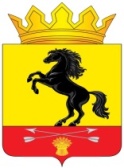                 АДМИНИСТРАЦИЯМУНИЦИПАЛЬНОГО ОБРАЗОВАНИЯ       НОВОСЕРГИЕВСКИЙ РАЙОН         ОРЕНБУРГСКОЙ ОБЛАСТИ                 ПОСТАНОВЛЕНИЕ___10.05.2023___ №  _____339-п________                  п. НовосергиевкаО внесении изменений в постановление администрации Новосергиевского района «О проведении в Новосергиевском районемесячника по благоустройству, улучшению санитарного состояния и озеленению населенных пунктов» от 30.03.2023 № 215-пНа основании Федерального закона от 06.10.2003 N 131-Ф3 «Об общих принципах организации местного самоуправления в Российской Федерации», в целях обеспечения  надлежащего санитарного состояния  населенных пунктов Новосергиевского района и активного привлечения населения и организаций независимо от организационно-правовой формы к участию в работе по благоустройству территорий:1. Внести изменения в пункт 2 постановления администрации Новосергиевского района от 30.03.2023 № 215-п «О проведении в Новосергиевском районе месячника по благоустройству, улучшению санитарного состояния и озеленению населенных пунктов», изложив его в новой редакции: «Считать с 03 апреля 2023 года по 03 июня 2023 года каждую пятницу недели санитарным днем».2. Контроль за исполнением  настоящего постановления  оставляю за собой.3. Постановление  вступает в силу со дня его подписания и подлежит опубликованию на портале НПА муниципальных образований Новосергиевского района Оренбургской области (сетевое издание), novosergievka.org.Глава администрации района 		       		                            	А.Д. ЛыковРазослано: заместителям главы администрации Новосергиевского района, администрациям сельпоссоветов, сельским старостам, «Редакции газеты  «Голос глубинки»  - филиал ГУП «РИА «Оренбуржье», орготделу, прокурору.